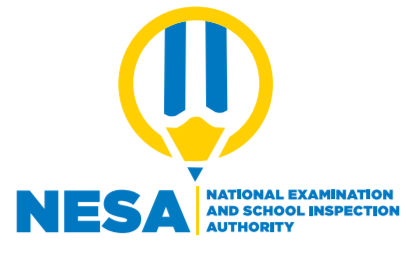 IKIZAMINI GISOZA UMWAKA WA GATATU W’AMASHURI ABANZA, 2021AMAZINA Y’UMUNYESHURI: ……………………………………………………………………………………………      IKIGO CY’AMASHURI YIGAHO: …………………………………………………..…………………………………..IKINYARWANDA                                
Igihe kimara: Amasaha abiri (2h00)
Amanota:	AMABWIRIZA:      Ntutangire gukora utabiherewe uburenganzira.Subiza ibibazo BYOSE.Subiriza mu mwanya wagenwe kuri buri kibazo.Koresha gusa ikaramu y’ubururu cyangwa iy’umukara.Andika amagambo n’interuro bikurikira unoza umukono: 	       (amanota 7)
(a)………………………………………………………………………………….…………….
(b)………………………………………………………………………………….…………….
(c) ……………………………………………………………………………………………….Ikitonderwa: Icyandikwa muragisanga ku mbonera y’ikosora.Uzurisha ibihekane mvw, nsy, mpw ukore ijambo ryumvikana uryandike mu
mukono.		 							       (amanota 6)
(a) i…………….erume: ……………………………………………………………………..(b) bazu………..a: ……………………………………………………………………………(c) i……….o : ………………………………………………………………………………….3) Tondeka imigemo wahawe ukore amagambo yumvikana uyandike mu mukono
    										       (amanota 6)(a) za - pwa - ca- ki: ………………………………………………………….(b) ra-wi- nyo-nsyo: …………………………………………………………..(c) shywa - bi - za – ryo: …………………………………………………….4) Tondeka amagambo ukore interuro yumvikana, uyandike mu mukono
         									       	        (amanota 4)
(a) afite - Mpwerazikamwa - nyinshi - impwempwe.
………………………………………………………………………………………………………
(b) arembywa – ya – Ncyuyimihigo – marariya - n’indwara.
………………………………………………………………………………………………………
5) Huza ukoresheje akambi ibikoresho n’ababikoreshaga mu myuga gakondo:    										       (amanota 4)Ibikoresho				AbabikoreshagaUmuheto				umukannyi							Umuzinga				umucuziImpu					umuhigiInyundo				umuvumvu		
6) Huza inyamaswa n’intaho yayo ukoresheje akambi. 		     (amanota 3)Inyamaswa				intahoImpyisi				mu cyariInuma				 	mu maziImvubu				mu isenga7) Soma umwandiko ukurikira usubize ibibazo: 		   	        (amanota 10)
Impyisi mu rwina rwa Bakame
Impyisi yakundaga kwiba imineke mu nsina z’abaturanyi. Umunsi
umwe, Bakame iyisanga ibundaraye ku rwina rwayo iratabaza. Impyisi
aho guhunga igahuma inarya imineke.
Bakame ikomeza gukoma akamo, inyamaswa zose zirahurura.
Impongo isiga akana kayo mu gihuru yiruka ijya gutabara. Imbwebwe
isiga ibibwana mu isenga isohoka ibwejagura iratabara. Umusambi
wari ubundikiye udushwi twawo udusiga mu cyari uratabara. Inyoni
zari mu biti ziguruka zijwigira zerekeza kwa Bakame. Intare aho
yari iri iratontoma ibwira inyamaswa kuyizanira umujura. Zihageze
zisanga impyisi iri ku rwina rw’imineke ihuma.
Nuko zirayifata ziyishyira intare ariko igenda itakamba isaba
imbabazi. Ikomeje kubogoza, zirayibabarira ariko ziyica ikiru, ziyisaba
kutazongera ukundi.(a) Impyisi yakundaga kwiba iki?………………………………………………………………………………………………………………………………(b) Kuki Bakame yakomye akamo?………………………………………………………………………………………………………………………………(c) Bakame imaze gukoma akamo inyamaswa zabigenje zite? ………………………………………………………………………………………………………………………………(d) Intare yategetse ko izindi nyamaswa zikora iki? ……………………………………………………………………………………………………………………………… (e) Ni iki izindi nyamaswa zasabye impyisi zimaze kuyibabarira? ………………………………………………………………………………………………………………………………IMBONERA Y’IKOSORAKwandika amagambo n’interuro unoza umukono: (amanota 7)impwempwe (1)insyo (1)incyamuro (1)Inyana yansyonyoreye kwa Mpwerazikamwa. (4)Kuzurisha ibihekane mvw, nsy, mpw agakora ijambo ryumvikana akaryandika mu mukono. (amanota 6)
(a) impwerume (2)(b) bazumvwa (2)(c) insyo (2)3) Gutondeka imigemo agakora amagambo yumvikana akayandika mu mukono (amanota 6)(a) za - pwa - ca- ki: kizacapwa (2)(b) ra-wi- nyo-nsyo: winsyonyora (2)(c) shywa - bi - za – ryo: bizaryoshywa (2)4) Gutondeka amagambo agakora interuro, akayandika mu mukono.
         									       (amanota 4)
(a) Mpwerazikamwa afite impwempwe nyinshi. (2)
(b) Ncyuyimihigo arembywa n’indwara ya marariya. (2)
5) Guhuza akoresheje akambi ibikoresho n’ababikoreshaga mu myuga gakondo: (amanota 4)Ibikoresho				Ababikoreshagaumuheto				umukannyi	(1) 					umuzinga				umucuzi (1)impu					umuhigi (1)inyundo				umuvumvu (1)		6) Guhuza inyamaswa n’intaho yayo akoresheje akambi. (amanota 3)Inyamaswa				intahoimpyisi				mu cyari (1)inuma				mu mazi (1)imvubu				mu isenga (1)7) Gusoma umwandiko agasubiza ibibazo: (amanota 10)
(a) Kera impyisi yakundaga kwiba imineke. (2)(b) Bakame yakomye akamo kugira ngo bayitabare. (2)(c) Bakame imaze gukoma akamo inyamaswa zarahuruye. (2)(d) Intare yategetse ko zizana umujura. (2)(e) Izindi nyamaswa zasabye impyisi kutazongera kwiba. (2)Ikitonderwa: Si ngombwa ko igihe cyatanzwe cy’amasaha abiri cyubahirizwa. Gishobora guhinduka bitewe n’ibikoresho bakoresha nko mu gihe bakoresha ikibaho gusa badakoresha impapuro.